	Volunteering Opportunity: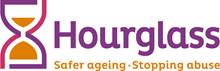 					Helpline Volunteer 	For further information please contact: The Hourglass Team on; volunteers@wearehourglass.org To apply for this role please email your application form to volunteers@wearehourglass.org Hourglass is the working name of Hourglass (Safer Ageing), a charity registered in England and Wales (reg. no: 1140543), and also in Scotland (reg. no: SC046278). Hourglass (Safer Ageing) is registered as a company in England and Wales under number 07290092.OrganisationHourglassWho we are Hourglass is part of the well-established UK-wide charity, Hourglass (formerly Action on Elder Abuse), the onlyUK-wide charity dedicated to calling time on the harm, abuse and exploitation of older people. We’re dedicated to promoting safer ageing and a fairer society for all older people; delivering a range of support services from prevention and early intervention, right through to direct support and recovery.Hourglass are enhancing our community-led services to provide a range of support to help those who have experienced abuse or exploitation, as well as any older person who may be at risk. We’re therefore recruiting a team of volunteers to help us deliver frontline support to older people and others – can you help?Role titleHelpline VolunteerPurpose of the roleThe Helpline team provides advice, information and support via telephone, email and other online methods to people experiencing, or at risk of, abuse, as well as referring on to other specialist services and organisations. Responsible to England: Helpline ManagerScotland, Wales or NI: locally-based Project Co-ordinators Time commitment4 hours per week (am or pm sessions)  Commit to staying with the service for a minimum of six monthsThe role is subject to a 3-month probation periodKey tasksHelpline calls and enquiries:Provide information about support options and safer ageing.Explain safeguarding approaches to service users in a way that they can best understand.Ensure service users receive advice and support which is appropriate to their needs in a non-judgmental manner and which clearly identifies realistic and achievable optionsProvide practical and personal support to service users, assessing the nature of each call/enquiry and responding in an empathetic and supportive manner. Treat service users with dignity and respectMaking referrals:Make safeguarding referrals and liaise on behalf of service users who request or require such support Notify the Helpline or other Manager of any circumstances in which there may be immediate risk to a caller and take action as authorised.Sharing and logging information:Maintain Helpline records using the Customer Relationship Management (CRM) database and other internal records. Share relevant information relating to calls/enquiries with Helpline colleagues in line with organisational practice relating to data protection and confidentialityIdentify service users who may be willing to speak to the media, bringing these to the attention of the Helpline Manager/management team. LocationCurrently home-based.Skills and experience requiredIdeally looking for someone with relatable & professional experience such as, but not limited to, those from a care, finance, education, legal, HR, engineering or professional services background.Demonstrate a positive attitude to older people and an interest in challenging abuse and promoting safer ageingActively listen and provide practical and emotional support to service users, assessing the nature of each call/enquiry and responding in an empathetic and supportive mannerHave the ability to deal appropriately with sensitive issues and with challenging or emotional callersExcellent listening and communication skillsMaintain confidentialityGood IT skills to use in-house call handling system and maintain Helpline recordsAbility to work as part of a team and adapt to changing need Able to manage own workload and meet deadlinesUnderstand when it is necessary and seek support from manager, colleagues or external agencies and take appropriate actionCarry out the role in accordance with Hourglass Policies and Procedures, including Health and Safety and Equality and DiversityTraining and Support3-day in-house core Induction and Helpline Training CourseBespoke/top-up Helpline training modules Hourglass Volunteer Training Programme Opportunities to attend and participate in external training events1:1 support, reviews and monitoring from Helpline Manager, Project Co-ordinators and other staff/volunteersDebriefing available with Hourglass staff after Helpline calls  ExpensesAuthorised travel and refreshments costs will be reimbursedBenefits to the volunteer Make a difference – empowering others to combat abuse and promote safer ageing  Access to a range of training options Use and develop skills and build confidenceCreate a network of colleagues and friendsGain experience of volunteering to develop personal and career plans Offer of role is subject toMinimum age 18 years +Informal interviewPersonal reference checksDBS/PVG/AccessNI criminal records checks (if required)